        Во второй половине января в образовательном центре естественнонаучной направленности «Точка роста» МБОУ Ловчиковской школы продолжалась работа по реализации федерального проекта "Современная школа" национального проекта «Образование».        На уроках изучались темы по физике, химии и биологии согласно рабочим программам. В ходе внеурочных занятий ученикам была представлена возможность выйти за рамки рабочих программ и расширить представления об изучаемых явлениях в занимательной форме.        На уроках биологии в 5 классе завершилась тема «Организмы – тела живой природы», в 7 классе – «Классификация покрытосеменных растений». Семиклассники научились выделять характерные признаки представителей ряда семейств классов Двудольные и Однодольные и определять их систематическое положение. Усвоению знаний помогло использование гербария дикорастущих и культурных растений, а также коллекция плодов и семян.        - Теперь я умею описывать строение цветка на основе формулы и диаграммы и определять, к какому семейству относится растение, сказал ученик 7 класса Силаков Ярослав.        Восьмиклассники изучали строение и функции кровеносной и дыхательной систем, приёмы оказания первой помощи пострадавшему.          - Я научилась оказывать первую помощь при кровотечениях и узнала, как правильно выполнять искусственное дыхание и непрямой массаж сердца, сказала ученица 8 класса Кондакова Валерия.        На уроках физики обучающиеся 9 класса перешли к изучению явлений магнетизма. Школьники хорошо усваивают трудную тему благодаря экспериментам с использованием оборудования, имеющегося в кабинете физики.        Интересные темы изучаются на уроках химии: «Простые вещества:  металлы и неметаллы» (в 7 классе), «Растворы. Массовая доля растворённого вещества» (в 8 классе),  «Кремний. Силикатная промышленность» (в 9 классе).        24 января состоялись выездные заседания РМО учителей физики и РМО учителей химии и биологии. В образовательном центре «Точка роста» проводились мероприятия: открытый урок по физике на тему «Явление электромагнитной индукции» и интегрированное внеурочное занятие на тему «Электролиз с позиции химиков, физиков и биологов» (в 9 классе).         Учителя Иутин Иван Вячеславович, Муромцев Юрий Викторович и Ядрова Наталья Ивановна подготовили для обучающихся содержательные презентации, видеосюжеты, занимательные упражнения. Большое внимание было уделено экспериментам. Школьники исследовали явление магнетизма, электролиз водного раствора соли, определяли кислотность среды с помощью иономера, который входит в комплект цифровой лаборатории RelabPro2.        - Я подготовила цифровую лабораторию к работе: присоединила к мультидатчику иономер, соединила их с ноутбуком. С помощью иономера определила значение водородного показателя раствора соли с точностью до сотых долей, сказала ученица 9 класса Лебедева Елизавета.        - Такую точность очень важно соблюдать в технологических процессах, добавила Зенина Екатерина.           Лебедева Елизавета и Зенина Екатерина активно работали не только на уроках. В ходе деятельности школьного ЭКО «Пойдём в мой край…» они выполняли исследовательские работы и приняли участие в конкурсах: «МИФ-2024» и Всероссийском юниорском конкурсе «Подрост» (региональный этап). В работах изложены результаты исследования видового состава биоценоза Ловчиковского леса, а также разработан проект экологической тропы для снижения рекреационной нагрузки, которая возросла из-за притока туристов в наше село. Эти работы актуальны с точки зрения экологии.        На торжественном заседании в здании театра кукол в Орле МБОУ Ловчиковская основная школа награждена благодарственным письмом Департамента образования Орловской области за эффективную трансляцию результатов инновационной деятельности на региональном уровне и творческую презентацию работы в рамках Фестиваля региональных инновационных площадок – 2023. Инновационная деятельность активизировалась благодаря ресурсам и оборудованию, имеющемуся в центре «Точка роста».        - Содержание занятий во второй половине января было нацелено на закрепление пройденного и изучение нового материала, а также на расширение и углубление знаний, предлагаемых школьной программой; подводились итоги исследовательской и инновационной деятельности. Удалось проделать большой объём работы, сказала руководитель центра «Точка роста» Ядрова Наталья Ивановна.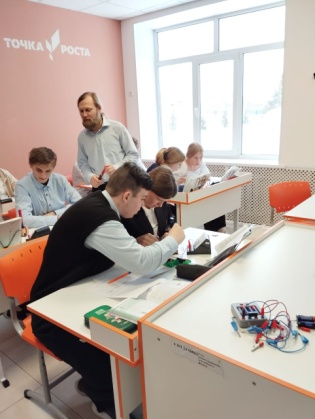 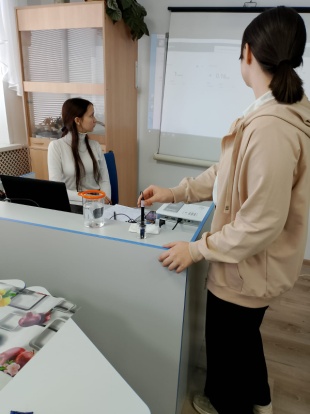 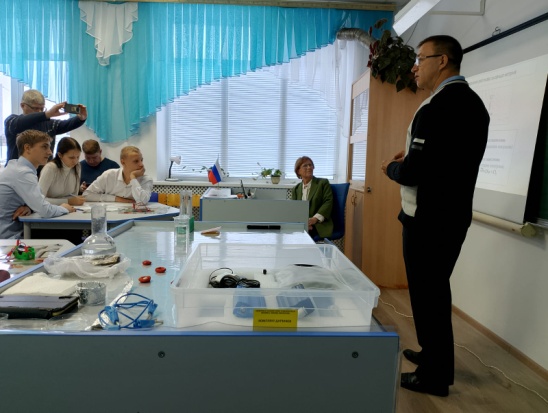 